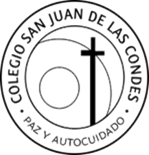 LISTA DE ÚTILES6º BÁSICO  20247 cuadernos universitarios matemática cuadro grande 100 hojas1 croquera para dibujo mediana.1 caja de lápices grafito4 gomas de borrar2 pegamentos en barra4 plumones para pizarra (3 negros y 1 rojo)1 cinta masking tape de color o diseño a elección.1 cinta masking tape de 4 cm1 cinta adhesiva de embalaje transparente de 4 cm2 resmas de papel oficio blanco1 jabón líquido desinfectante2 desinfectante de ambiente (tipo lysol o lysoform)2 envase de toallas húmedas desinfectantes6 rollos de papel higiénico4 toallas absorbentes.1 caja transparente de 6 litros.Un estuche con: 2 lápiz grafito, lápiz bicolor, lápices de colores, goma de borrar, sacapunta, regla 20 cm., tijera y pegamento en barra.Nota: Cuadernos y libros deben venir forrados y rotulados con nombre, curso y asignatura.LENGUAJE Y COMUNICACIÓN-Texto Lenguaje y Comunicación 6º BásicoProyecto Saber Hacer. Editorial Santillana.Diccionario de sinónimos y antónimos.Diccionario Ilustrado de la Lengua Española Aristos. Editorial SOPENA. (Última Édición)1 carpeta con acoclip tamaño oficio (color azul).MATEMÁTICATexto Matemática 6º BásicoProyecto Saber Hacer. Editorial Santillana.1 carpeta con acoclip tamaño oficio (color rojo).HISTORIA, GEOGRAFÍA Y CIENCIAS SOCIALESTexto Ciencias Sociales 6º Básico.  Proyecto Saber Hacer. Editorial Santillana.CIENCIAS NATURALESTexto Ciencias Naturales 6º Básico.  Proyecto Saber Hacer. Editorial Santillana.INGLÉS Textos:Tiger Time 6 Student´s Book.Tiger Time 6 Activity BookEditorial MacMillanLibrería Inglesa.RELIGIÓN- ORIENTACIÓN1 caja de lápices scripto o marcadores (12 colores)1 block de dibujo medium 991 block de cartulinas de colores1 block de cartulina española1block de papel entretenido1block de papel lustreMÚSICALos instrumentos que se sugieren en 6° básico para la clase de música son melódicos y/o armónicos, dependerá de la preferencia del estudiante, pueden ser:Metalófono cromático de 25 notas, flauta hohner, teclado piano escolar, guitarra o ukelele.EDUCACIÓN FÍSICA Y SALUDBuzo del colegio con polera institucionalPolera de cambio Nota: Las alumnas no pueden asistir con calzas NOTA:*  Todos los materiales deben venir debidamente rotulados con el nombre y curso del alumno(a).*  Es de responsabilidad de los padres revisar diariamente los materiales de su hijo(a) y reponer aquello que se necesite durante el año.Todos los textos se comenzarán a utilizar desde el lunes 11 de marzo.Recordamos que la fotocopia de libros y textos escolares es una acción sancionada por ley, dado que la propiedad de estos se encuentra protegida por los derechos de autor; todo de acuerdo con la legislación vigente.Aduciendo a las razones anteriormente expuestas, el colegio no avala la reproducción no autorizada de los textos escolares y no autorizará el uso de textos fotocopiados.LECTURAS COMPLEMENTARIAS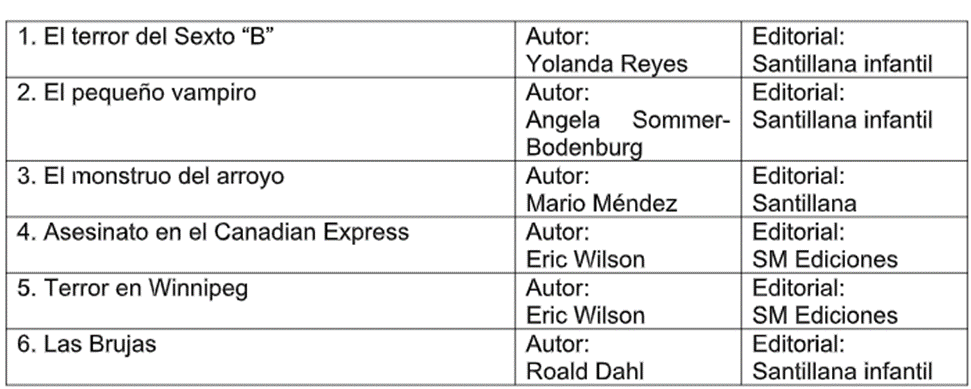 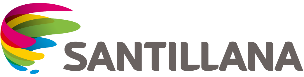 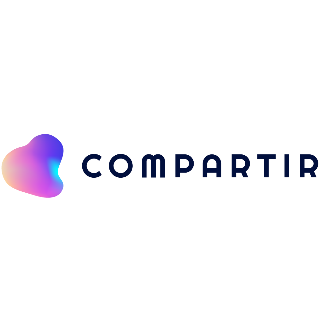 Compartir es el sistema educativo que sitúa al estudiante en el centro del aprendizaje, articulando contenidos y componentes impresos y digitales que fomentan el desarrollo de las habilidades necesarias para adquirir nuevos conocimientos.Estos son los pasos para que puedas adquirir tu suscripción:Ingresa a https://pagos.santillanacompartir.cl/ y revisa el video tutorial.Inicia sesión o regístrate y valida tus datos al mail de confirmación (recuerda revisar bandeja spam). Completa el formulario de compra con los datos solicitados, y listo.*Los despachos se realizarán a partir del 22 de Enero del 2024.¡Gracias por confiar en Santillana Compartir ¡